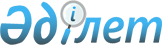 Аудандық мәслихаттың 2008 жылғы 25 желтоқсандағы № 13-2 "2009 жылға арналған аудан бюджеті туралы" шешіміне өзгерістер мен толықтырулар енгізу туралы
					
			Күшін жойған
			
			
		
					Солтүстік Қазақстан облысы Мағжан Жұмабаев атындағы аудандық мәслихаттың 2009 жылғы 20 қазандағы N 18-1 шешімі. Солтүстік Қазақстан облысы Мағжан Жұмабаев атындағы ауданының Әділет басқармасында 2009 жылғы 24 қарашада N 13-9-106 тіркелді. Қолдану мерзімінің өтуіне байланысты күшін жойды (Солтүстік Қазақстан облысы Мағжан Жұмабаев ауданы мәслихатының 2012 жылғы 14 маусымдағы N 01-15/60 хаты)

      Ескерту. Қолдану мерзімінің өтуіне байланысты күшін жойды (Солтүстік Қазақстан облысы Мағжан Жұмабаев ауданы мәслихатының 2012.06.14 N 01-15/60 хаты)      Қазақстан Республикасының 2008 жылғы 4 желтоқсандағы № 95-ІV Бюджеттік кодексінің 106, 109-баптарына, Қазақстан Республикасының экономика және бюджетті жоспарлау министрінің м.а. 2008 жылғы 22 желтоқсандағы № 265 «Қазақстан Республикасының Бірыңғай бюджеттік классификациясының кейбір сұрақтары» бұйрығына, Қазақстан Республикасының 2001 жылғы 23 қаңтардағы № 148-ІІ «Қазақстан Республикасындағы жергілікті мемлекеттік басқару және өзін-өзі басқару туралы» Заңының 6-бабының 1-тармағына сәйкес аудандық мәслихат ШЕШТІ:



      1. Аудандық мәслихаттың 2008 жылғы 25 желтоқсандағы № 13-2 «2009 жылға арналған аудан бюджеті туралы» (нормативтік құқықтық актілерді мемлекеттік тіркеу тізілімінде 2009 жылғы 27 қаңтарда № 13-9-85 тіркелген, аудандық «Вести» газетінің 2009 жылғы 27 наурыздағы арнайы шығарылымында жарияланған) шешіміне аудандық мәслихаттың 2009 жылғы 27 сәуірдегі № 15-1 «Аудандық мәслихаттың 2008 жылғы 25 желтоқсандағы № 13-2 «2009 жылға арналған аудан бюджеті туралы» шешіміне өзгерістер мен толықтырулар енгізу туралы» (нормативтік құқықтық актілерді мемлекеттік тіркеу тізілімінде 2009 жылғы 14 мамырда № 13-9-91 тіркелген, аудандық «Вести» газетінің 2009 жылғы 29 мамырдағы № 22 санында жарияланған), 2009 жылғы 29 шілдедегі № 17-2 «Аудандық мәслихаттың 2008 жылғы 25 желтоқсандағы № 13-2 «2009 жылға арналған аудан бюджеті туралы» шешіміне өзгерістер мен толықтырулар енгізу туралы» (нормативтік құқықтық актілерді мемлекеттік тіркеу тізілімінде 2009 жылғы 10 қыркүйекте № 13-9-102 тіркелген, аудандық «Вести» газетінің 2009 жылғы 18 қыркүйектегі № 38 санында, «Мағжан жұлдызы» газетінің 2009 жылғы 18 қыркүйектегі № 38 санында жарияланған) шешіміне келесі өзгерістер мен толықтырулар енгізілсін:

      1-тармақта

      1-тармақша келесі редакцияда жазылсын:

      1) кірістер:

      «1992185» саны «1996671» санымен ауыстырылсын

      «258021» саны «260214» санымен ауыстырылсын

      «2427» саны «1839» санымен ауыстырылсын

      «1667910» саны «1667900» санымен ауыстырылсын

      2-тармақша келесі редакцияда жазылсын:

      2) шығындар

      «1994985,1» саны «1999471,1» санымен ауыстырылсын.

      6-тармақ 2-қосымшаға сәйкес келесі редакцияда жазылсын: «2009 жылға арналған селолық округтердің бюджеттік бағдарламалары бекітілсін»

      7-тармақ 3-қосымшаға сәйкес келесі редакцияда жазылсын: «2009 жылға арналған аудан бюджетін орындау процесінде секвестрлеуге жатпайтын бюджеттік бағдарламаларының тізбесі бекітілсін»

      13-тармақ 5-қосымшаға сәйкес келесі редакцияда жазылсын: «Республикалық бюджеттен берілетін ағымдағы мақсатты трансферттер тізбесі бекітілсін»

      16-тармақ 6-қосымшаға сәйкес келесі редакцияда жазылсын: «Облыстық трансферттерден берілетін бюджеттік бағдарламалар тізбесі бекітілсін».



      2. 1, 2, 4, 5, 6-қосымшалар жаңа редакцияда жазылсын (қоса берілген).



      3. Осы шешім 2009 жылғы 1 қаңтардан бастап қолданысқа енгізіледі.      Сессия төрағасы                           Мәслихат хатшысы

      А. Штах                                    В. Гюнтнер      КЕЛІСІЛДІ:

      Аудан әкімі аппаратының

      заңгерлік мәселелер жөніндегі кеңесшісі    Г. Алпысбаева

Аудандық мәслихаттың

2009 жылғы 20 қазандағы

№ 18-1 шешіміне 1-қосымша Мағжан Жұмабаев ауданының 2009 жылға арналған аудан бюджеті

Аудандық мәслихаттың

2009 жылғы 20 қазандағы

№ 18-1 шешіміне 2-қосымша Мағжан Жұмабаев ауданы селолық округтерінің 2009 жылға арналған бюджеттік бағдарламаларыкестенің жалғасыкестенің жалғасыкестенің жалғасыкестенің жалғасы

Аудандық мәслихаттың

2009 жылғы 20 қазандағы

№ 18-1 шешіміне 4-қосымша Мағжан Жұмабаев ауданының 2009 жылға арналған бюджеттік бағдарламаларына бөлінген, заңды тұлғаларының жарғылық  капиталын ұлғайту немесе бюджеттік инвестицияларының жобаларын (бағдарламаларын) іске асыруға жөнелтілген және қалыптастырылған бюджеттік даму бағдарламасының тізбесі

Аудандық мәслихаттың

2009 жылғы 20 қазандағы

№ 18-1 шешіміне 5-қосымша Мағжан Жұмабаев ауданының 2009 жылға арналған республикалық бюджеттен берілетін ағымдағы мақсатты трансферттер тізбесі

Аудандық мәслихаттың

2009 жылғы 20 қазандағы

№ 18-1 шешіміне 6-қосымша Мағжан Жұмабаев ауданының 2009 жылға арналған облыстық трансферттерінің бюджеттік бағдарламалар тізбесі
					© 2012. Қазақстан Республикасы Әділет министрлігінің «Қазақстан Республикасының Заңнама және құқықтық ақпарат институты» ШЖҚ РМК
				СанатыСанатыСанатыСанатыСомасы мың теңгеСыныбыСыныбыСыныбыСомасы мың теңгеIшкi сыныбыIшкi сыныбыСомасы мың теңгеАтауыСомасы мың теңгеКірістер19966711Салықтық түсімдер26021403Әлеуметтік салық1507641Әлеуметтік салық15076404Меншiкке салынатын салықтар854541Мүлiкке салынатын салықтар324013Жер салығы164904Көлiк құралдарына салынатын салық229935Бірыңғай жер салығы1357005Тауарларға, жұмыстарға және қызметтер көрсетуге салынатын iшкi салықтар211302Акциздер20863Табиғи және басқа ресурстарды пайдаланғаны үшiн түсетiн түсiмдер159094Кәсiпкерлiк және кәсiби қызметтi жүргiзгенi үшiн алынатын алымдар30855Құмар ойын бизнеске салық5008Заңдық мәнді іс-әрекеттерді жасағаны және (немесе) құжаттар бергені үшін оған уәкілеттігі бар мемлекеттік органдар немесе лауазымды адамдар алатын міндетті төлемдер28661Мемлекеттік баж28662Салықтық емес түсiмдер183901Мемлекет меншігінен түсетін түсімдер9005Мемлекет меншігіндегі мүлікті жалға беруден түсетін кірістер90002Мемлекеттік бюджеттен қаржыландырылатын мемлекеттік мекемелердің тауарларды (жұмыстарды, қызметтерді) өткізуінен түсетін түсімдер01Мемлекеттік бюджеттен қаржыландырылатын мемлекеттік мекемелердің тауарларды (жұмыстарды, қызметтерді) өткізуінен түсетін түсімдер006Басқа да салықтық емес түсімдер9391Басқа да салықтық емес түсімдер9393Негізгі капиталды сатудан түсетін түсімдер6671801Мемлекеттік мекемелерге бекітілген мемлекеттік мүлікті сату180981Мемлекеттік мекемелерге бекітілген мемлекеттік мүлікті сату1809803Жердi және материалдық емес активтердi сату486201Жерді сату456222Материалдық емес активтерді сату29984Трансферттерден түсетін түсімдер166790002Мемлекеттiк басқарудың жоғары тұрған органдарынан түсетiн трансферттер16679002Облыстық бюджеттен түсетін трансферттер16679006Мемлекеттің қаржы активтерін сатудан түсетін түсімдер01Мемлекеттің қаржы активтерін сатудан түсетін түсімдер01Қаржы активтерін ел ішінде сатудан түсетін түсімдер0Функционалдық топФункционалдық топФункционалдық топФункционалдық топСомасы мың теңгеБюджеттік бағдарламалардың әкiмшiсiБюджеттік бағдарламалардың әкiмшiсiБюджеттік бағдарламалардың әкiмшiсiСомасы мың теңгеБағдарламаБағдарламаСомасы мың теңгеШығындар1 999 471,101Жалпы сипаттағы мемлекеттiк қызметтер181312112Аудан (облыстық маңызы бар қала) мәслихатының аппараты9 137001Аудан (облыстық маңызы бар қала) мәслихатының қызметін қамтамасыз ету9 137122Аудан (облыстық маңызы бар қала) әкімінің аппараты35 788001Аудан (облыстық маңызы бар қала) әкімінің қызметін қамтамасыз ету35 788123Қаладағы аудан, аудандық маңызы бар қала, кент, ауыл (село), ауылдық (селолық) округ әкімінің аппараты120716001Қаладағы ауданның, аудандық маңызы бар қаланың, кенттің, ауылдың (селоның), ауылдық (селолық) округтің әкімі аппаратының қызметін қамтамасыз ету120716452Ауданның (облыстық маңызы бар қаланың) қаржы бөлімі10 011001Қаржы бөлімінің қызметін қамтамасыз ету9 341,1003Салық салу мақсатында мүлікті бағалауды жүргізу367,9011Коммуналдық меншікке түскен мүлікті есепке алу, сақтау, бағалау және сату302453Ауданның (облыстық маңызы бар қаланың) экономика және бюджеттік жоспарлау бөлімі5 660001Экономика және бюджеттік жоспарлау бөлімінің қызметін қамтамасыз ету5 66002Қорғаныс3 385,1122Аудан (облыстық маңызы бар қала) әкімінің аппараты3 385,1005Жалпыға бірдей әскери міндетті атқару шеңберіндегі іс-шаралар3 352006Аудан (облыстық маңызы бар қала) ауқымындағы төтенше жағдайлардың алдын алу және оларды жою33,1007Аудандық (қалалық) ауқымдағы дала өрттерінің, сондай-ақ мемлекеттік өртке қарсы қызмет органдары құрылмаған елді мекендерде өрттердің алдын алу және оларды сөндіру жөніндегі іс-шаралар003Қоғамдық тәртіп, қауіпсіздік, құқық, сот, қылмыстық-атқару қызметі3 900458Ауданның облыстық маңызы бар қаланың тұрғын үй-коммуналдық шаруашылығы, жолаушылар көлігі және автомобиль жолдары бөлімі3 900021Елді мекендерде жол жүру қозғалысын реттеу бойынша жабдықтар мен құралдарды пайдалану3 90004Бiлiм беру1 275 022,9123Қаладағы аудан, аудандық маңызы бар қала, кент, ауыл  (село), ауылдық (селолық) округ әкімінің аппараты570005Ауылдық (селолық) жерлерде балаларды мектепке дейін тегін алып баруды және кері алып келуді ұйымдастыру570464Ауданның (облыстық маңызы бар қаланың) білім беру бөлімі1 245 147001Білім беру бөлімінің қызметін қамтамасыз ету4 850003Жалпы білім беру1 136 982004Ауданның (аудандық маңызы бар қаланың) мемлекеттік білім беру мекемелерінде білім беру жүйесін ақпараттандыру6 865005Ауданның (аудандық маңызы бар қаланың) мемлекеттік білім беру мекемелер үшін оқулықтар мен оқу-әдiстемелiк кешендерді сатып алу және жеткізу16 576006Балалар үшін қосымша білім беру2 917009Мектепке дейінгі тәрбие ұйымдарының қызметін қамтамасыз ету26 182010Интерактивті оқыту жүйесін енгізу12 736018Кәсіптік оқытуды ұйымдастыру7 139011Аймақтық жұмыспен қамту және кадрларды қайта даярлау стратегиясын іске асыру шегінде білім беру объектілеріне ағымдағы, күрделі жөндеу жұмысы30 900467Ауданның (облыстық маңызы бар қаланың) құрылыс бөлімі29 305,9037Білім беру объектілерін салу және реконструкциялау29 305,906Әлеуметтiк көмек және әлеуметтiк қамсыздандыру119 886451Ауданның (облыстық маңызы бар қаланың) жұмыспен қамту және әлеуметтік бағдарламалар бөлімі119 886001Жұмыспен қамту және әлеуметтік бағдарламалар бөлімінің қызметін қамтамасыз ету12 339002Еңбекпен қамту бағдарламасы27 895004Қазақстан Республикасының заңнамасына сәйкес Мағжан Жұмабаев ауданының селолық елді мекендерінде тұратын және жұмыс істейтін денсаулық сақтау, білім беру, әлеуметтік қамтамасыз ету, мәдениет және спорт мемлекеттік ұйымдарының мамандарына отын сатып алу үшін әлеуметтік көмек көрсету1 080005Мемлекеттік атаулы әлеуметтік көмек15 783007Жергілікті өкілетті органдардың шешімі бойынша азаматтардың жекелеген топтарына әлеуметтік көмек6 602010Үйден тәрбиеленіп оқытылатын мүгедек балаларды материалдық қамтамасыз ету492011Жәрдемақыларды және басқа да әлеуметтік төлемдерді есептеу, төлеу мен жеткізу бойынша қызметтерге ақы төлеу705014Мұқтаж азаматтарға үйде әлеуметтiк көмек көрсету17 61201618 жасқа дейінгі балаларға мемлекеттік жәрдемақылар32 977017Мүгедектерді оңалту жеке бағдарламасына сәйкес мұқтаж мүгедектерді міндетті гигиеналық құралдармен қамтамасыз етуге және ымдау тілі мамандарының, жеке көмекшілердің қызмет көрсетуі4 40107Тұрғын үй-коммуналдық шаруашылық85 654,1123Қаладағы аудан, аудандық маңызы бар қала, кент, ауыл ( село), ауылдық (селолық) округ әкімнің аппараты50 129,2008Елді мекендерде көшелерді жарықтандыру20 310009Елді мекендердің санитариясын қамтамасыз ету5 650010Жерлеу орындарын күтіп-ұстау және туысы жоқ адамдарды жерлеу500011Елді мекендерді абаттандыру мен көгалдандыру23 669,2458Ауданның, облыстық маңызы бар қаланың, тұрғын үй-коммуналдық шаруашылығы, жолаушылар көлігі және автомобиль жолдары бөлімі25 134003Мемлекеттік тұрғын үй қорының сақталуын ұйымдастыру800004Азаматтардың жекелеген санаттарын тұрғын үймен қамтамасыз ету1 500012Сумен жабдықтау және су бөлу жүйесінің қызмет етуі420030Аймақтық жұмыспен қамту және кадрларды қайта даярлау стратегиясын іске асыру шегінде елді мекендерді көгалдандыру және инженерлік-коммуникациялық инфрақұрылымдарын жөндеу22 414467Ауданның (облыстық маңызы бар қаланың) құрылыс бөлімі10 390,9003Құрылыс және (немесе) мемлекеттік коммуналдық тұрғын үй қорын сатып алу874,9006Сумен жабдықтау жүйесін дамыту9 51608Мәдениет, спорт, туризм және ақпараттық кеңістiк82993,3123Қаладағы аудан, аудандық маңызы бар қала, кент, ауыл (село), ауылдық (селолық) округ әкімінің аппараты31361,5006Жергілікті деңгейде мәдени-демалыс жұмыстарын қолдау31361,5455Ауданның (облыстық маңызы бар қаланың) мәдениет және тілдерді дамыту бөлімі34 416,8001Мәдениет және тілдерді дамыту бөлімінің қызметін қамтамасыз ету3 467003Мәдени-демалыс жұмысын қолдау21 952,9006Аудандық (қалалық) кiтапханалардың жұмыс iстеуi8 669,9007Мемлекеттік тілді және Қазақстан халықтарының басқа да тілдерін дамыту327456Ауданның (облыстық маңызы бар қаланың) ішкі саясат бөлімі11 374001Ішкі саясат бөлімінің қызметін қамтамасыз ету3 473Жергілікті органдардың аппараттары2 594002Бұқаралық ақпарат құралдары арқылы мемлекеттiк ақпарат саясатын жүргізу7 901465Ауданның (облыстық маңызы бар қаланың) дене шынықтыру және спорт бөлімі5 841001Дене шынықтыру және спорт бөлімі қызметін қамтамасыз ету2 644,7Жергілікті органдардың аппараттары2 537006Аудандық (облыстық маңызы бар қалалық) деңгейде спорттық жарыстар өткiзу436,5007Әртүрлi спорт түрлерi бойынша аудан (облыстық маңызы бар қала) құрама командаларының мүшелерiн дайындау және олардың облыстық спорт жарыстарына қатысуы2 759,810Ауыл, су, орман, балық шаруашылығы, ерекше қорғалатын табиғи аумақтар, қоршаған ортаны және жануарлар дүниесін қорғау, жер қатынастары35 057,5462Ауданның (облыстық маңызы бар қаланың) ауыл шаруашылық бөлімі15 698001Ауыл шаруашылығы бөлімінің қызметін қамтамасыз ету9 551099Республикалық бюджеттен берілетін нысаналы трансферттер есебінен ауылдық елді мекендер саласының мамандарын әлеуметтік қолдау шараларын іске асыру6 147463Ауданның (облыстық маңызы бар қаланың) жер қатынастары бөлімі9 670001Жер қатынастары бөлімінің қызметін қамтамасыз ету7 021003Елдi мекендердi жер-шаруашылық орналастыру1 507006Аудандық маңызы бар қалалардың, кенттердiң, ауылдардың (селолардың), ауылдық (селолық) округтердiң шекарасын белгiлеу кезiнде жүргiзiлетiн жерге орналастыру1 142467Ауданның (облыстық маңызы бар қаланың) құрылыс бөлімі699,5012Сумен жабдықтау жүйесін енгізу699,5123Қаладағы аудан,аудандық маңызы бар қала, кент, ауыл (село), ауылдық (селолық) округ әкімінің аппараты8 990019Аймақтық жұмыспен қамту және кадрларды қайта даярлау стратегиясын іске асыру шегінде ауыл (село), ауылдық (селолық), округтерде, кенттерде әлеуметтік жобаларын қаржыландыру8 99011Өнеркәсіп, сәулет, қала құрылысы және құрылыс қызметі2 927,3467Ауданның (облыстық маңызы бар қаланың) құрылыс бөлімі2 927,3001Құрылыс бөлімінің қызметін қамтамасыз ету2 927,312Көлiк және коммуникациялар104 300,0123Ауданның (облыстық маңызы бар қаланың) тұрғын үй-коммуналдық шаруашылығы, жолаушылар көлігі және автомобиль жолдары бөлімі32 545,0013Автомобиль жолдарының жұмыс істеуін қамтамасыз ету32 545,0458Аудан (облыстық маңызы бар қаланың) тұрғын үй-коммуналдық шаруашылығы, жолаушылар көлігі және автомобиль жолдары бөлімі71 755,0023Автомобиль жолдарының жұмыс істеуін қамтамасыз ету12 855,0008Аймақтық қамту және кадрларды қайта даярлау стратегиясын іске асыру шегінде елді мекендерде және қала көшелерінде аудандық маңызы бар автокөлік жолдарын ұстау және жөндеу58 900,013Басқалар104 677452Ауданның (облыстық маңызы бар қаланың) қаржы және экономика бөлімі98 000012Ауданның (облыстық маңызы бар қаланың) жергілікті атқарушы органының резерві0014Заңды тұлғалардың жарғылық капиталын қалыптастыру немесе ұлғайту98 000458Ауданның (облыстық маңызы бар қаланың) тұрғын үй-коммуналдық шаруашылығы, жолаушылар көлігі және автомобиль жолдары бөлімі4 175001Тұрғын үй-коммуналдық шаруашылығы, жолаушылар көлігі және автомобиль жолдары бөлімінің қызметін қамтамасыз ету4 175469Ауданның облыстық маңызы бар қаланың кәсіпкерлік бөлімі2 502001Кәсіпкерлік бөлімі қызметін қамтамасыз ету2 50215Трансферттер355,9452Ауданның (облыстық маңызы бар қаланың) қаржы бөлімі355,9006Нысаналы пайдаланылмаған (толық пайдаланылмаған) трансферттерді қайтару355,9Операциялық сальдоТаза бюджеттік кредиттеуБюджеттік кредиттерБюджеттік кредиттерді өтеуҚаржылық активтер операциялары бойынша сальдоҚаржылық активтерді сатып алуМемлекеттік қаржылық активтерін сатудан түскен түсімдерЕл ішіндегі қаржылық активтерді сатудан түскен түсімдерБюджеттің (пайда) тапшылығыБюджеттің (пайданы қолдану) тапшылығын қаржыландыру-2 800,1Займдардан түскен түсімдерЗаймдарды өтеуБюджеттік қаражаттар қалдықтарының қозғалысы2 800,1Функционалдық топФункционалдық топФункционалдық топФункционалдық топФункционалдық топБарлығыБарлығыБюджеттік бағдарламалардың әкiмшiсiБюджеттік бағдарламалардың әкiмшiсiБюджеттік бағдарламалардың әкiмшiсiБюджеттік бағдарламалардың әкiмшiсiАван-

гардАлександровБағдарламаБағдарламаБағдарламаАван-

гардАлександровШЫҒЫНДАР244311,75455,55227,401Жалпы сипаттағы мемлекеттiк қызметтер көрсету120716,04478,54686,4123Қаладағы аудан, аудандық маңызы бар қала, кент, аул  (село), ауылдық (селолық) округ әкімі аппараты120716,04478,54686,4001Қаладағы ауданның, аудандық маңызы бар қаланың, кенттің, ауылдың (селоның), ауылдық (селолық) округтің әкімі аппаратының қызметін қамтамасыз ету120716,04478,54686,404Бiлiм беру57000123Қаладағы аудан, аудандық маңызы бар қала, кент, ауыл (село), ауылдық (селолық) округ әкімі аппараты57000005Ауылдық (селолық) жерлерде балаларды мектепке дейін тегін алып баруды және кері алып келуді ұйымдастыру5700007Тұрғын үй-коммуналдық шаруашылық50129,25050123Қаладағы аудан, аудандық маңызы бар қала, кент, ауыл (село), ауылдық (селолық) округ әкімнің аппараты50129,25050008Елді мекендерде көшелерді жарықтандыру20310009Елді мекендердің санитариясын қамтамасыз ету5650010Жерлеу орындарын күтіп-

ұстау және туысы жоқ адамдарды жерлеу500011Елді мекендерді абаттандыру мен көгалдандыру23669,2505008Мәдениет, спорт, туризм және ақпараттық кеңістiк31361,5927491123Қаладағы аудан, аудандық маңызы бар қала, кент, ауыл (село), ауылдық (селолық) округ әкімі аппараты31361,5927491006Жергілікті деңгейде мәдени-демалыс жұмыстарын қолдау31361,592749110Ауыл, су, орман, балық шаруашылығы, ерекше қорғалатын табиғи аумақтар, қоршаған ортаны және жануарлар дүниесін қорғау, жер қатынастары8990123Қаладағы аудан,аудандық маңызы бар қала,кент, ауыл (село), ауылдық (селолық) округ әкімінің аппараты899019Аймақтық жұмыспен қамту және кадрларды қайта даярлау стратегиясын іске асыру шегінде ауыл (село), кенттерде, ауылдық  (селолық) округтерде әлеуметтік жобаларын қаржыландыру899012Көлiк және коммуникациялар32545,0123Ауданның (облыстық маңызы бар қаланың) тұрғын үй-коммуналдық шаруашылығы, жолаушылар көлігі және автомобиль жолдары бөлімі32545,013Аудандық маңызы бар қалаларда, кенттерде, ауылдарда (селоларда), ауылдық (селолық) округтерде автомобиль жолдарының жұмыс істеуін қамтамасыз ету32545,0Басто-

марВозвы-

шенГавринЗолотая ниваҚарағандыҚарақо-ғаКонюхов4700,39191,05544,05347,65140,25616,55770,84650,363084932,04368,64618,24081,75310,94650,363084932,04368,64618,24081,75310,94650,363084932,04368,64618,24081,75310,900000000000000000000050108050505050505010805050505050400150505305050505050018035629294721484,8409,9018035629294721484,8409,9018035629294721484,8409,9000000000000ЛебяжьеМайба-лықМолодеж-ныйМолодая гвардияНадеж-

динОктябрь-скийПисарев5337,74996,614527,74420,15643,55483,65638,34459,94036,74938,13979,64307,84788,14707,54459,94036,74938,13979,64307,84788,14707,54459,94036,74938,13979,64307,84788,14707,500000000000000505050505050505050505050505050505050505050827,8909,99539,6390,51286645,5880,8827,8909,99539,6390,51286645,5880,8827,8909,99539,6390,51285,7645,5880,800000000000000ПолудинскийПролетарСоветТаманҰзынкөл12443,64787,85786,75543,25636,95261,64302,85015,84246,44627,75261,64302,85015,84246,44627,75261,64302,85015,84246,44627,7000300270000300270300270180505050501805050505013050505050502507435720,9946,8689,22507435720,9946,8689,22507435720,9946,8689,24495449544950000000000УспенкаФурмановЧистовБулаев қаласы әкімдігі5812,410774,24984,990501,24688,74764,94047,891084688,74764,94047,891084688,74764,94047,8910800000000600050495047770,250495047770,219780550050050495021990,21073,71465,3887,110781073,71465,3887,110781073,71465,3887,11078449544954495000325450003254532545Функционал-дық топФункционал-дық топФункционал-дық топАтауыСомасы мың тенгеӘкімгерӘкімгерАтауыСомасы мың тенгеБағ-дар-ламаАтауыСомасы мың тенгеШығындар138411,44Білім беру62204Білім беру29305,9467Ауданның (облыстық маңызы бар қаланың) құрылыс бөлімі29305,937Білім беру объектілерінің құрылысы және қайта құру29305,9Возвышен селосында балабақшаны қайта құру және жобалық-

сметалық құжаттаманы әзірлеу24193,9Қарақоға селосында балабақшаны қайта құру және жобалық-

сметалық құжаттаманы әзірлеу4056Жобалық-сметалық құжаттаманы әзірлеу900Лицейдің құрылысына жер учаскелерін ресімдеу1567Тұрғын үй-коммуналдық шаруашылығы10406467Ауданның (облыстық маңызы бар қаланың) құрылыс бөлімі104063Құрылыс және (немесе) мемлекеттік коммуналдық тұрғын үй қорын сатып алу890Нұрлы көш бағдарламасы бойынша жер-кадастрлық істерді дайындау720Тұрғын үй құрылысы және үйлер үшін жер-кадастрлық істерді дайындау1706Сумен жабдықтау жүйесін дамыту9516Булаев қаласында су құбырларының тарату жүйелерін қайта құру8439Қайта құру жұмыстары Азия даму банкісінен қарыз алу есебінен жүргізілетін сумен жабдықтау объектілері бойынша авторлық және техникалық қадағалау, Полудин селосы107710Ауыл, су, орман,балық шаруашылығы,ерекше қорғалатын табиғи аумақтар, қоршаған ортаны және жануарлар дүниесін қорғау, жер қатынастары699,5467Ауданның (облыстық маңызы бар қаланың) құрылыс бөлімі699,512Сумен жабдықтау жүйесін дамыту699,5Возвышен селосында су тарату жүйелерін қайта құру 1,8 ш.м. (Жобалық сметалық құжаттаманы әзірлеу)699,5Возвышен селосындағы балабақшаға су жіберу013Басқалар98000452Ауданның (облыстық маңызы бар қаланың) қаржы бөлімі9800014Заңды тұлғаларының жарғылық капиталын қалыптастыру немесе ұлғайту98000"Булаев қалалық су шаруашылығы" МКК жергілікті маңызы бар жолдарға қызмет көрсету үшін арнайы техника сатып алу98000Функционалдық топФункционалдық топФункционалдық топФункционалдық топСомасы мың тенгеӘкімгерӘкімгерӘкімгерСомасы мың тенгеБағдарламаБағдарламаСомасы мың тенгеАтауыАтауыСомасы мың тенгеШығындар1398264Білім беру67662464Ауданның (облыстық маңызы бар қаланың) білім беру бөлімі676623Жалпы білім беру33010Бастауыш, негізгі орта және жалпы орта білім беру мектептер, гимназиялар, лицейлер, бейіндік мектептер, мектеп-балабақшалар5069910Республикалық бюджеттен берілетін нысаналы трансферттердің есебінен білім берудің мемлекеттік жүйесіне оқытудың жаңа технологияларын енгізу1271211Аймақтық жұмыспен қамту және кадрларды қайта даярлау стратегиясын іске асыру шегінде білім беру объектілеріне ағымдағы, күрделі жөндеу жұмысы21940Полтав орта мектебіне күрделі жөндеу жасау218406Әлеуметтік көмек және әлеуметтік қамсыздандыру32327451Ауданның (облыстық маңызы бар қаланың) жұмыспен қамту және әлеуметтік бағдарламалар бөлімі323272Жұмыспен қамту бағдарламасы171485Мемлекеттік атаулы әлеуметтік көмек76321618 жасқа дейінгі балаларға мемлекеттік жәрдемақылар754710Ауыл, су, орман, балық шаруашылығы, ерекше қорғалатын табиғи аумақтар, қоршаған ортаны және жануарлар дүниесін қорғау, жер қатынастары15137462Ауданның (облыстық маңызы бар қаланың) ауыл шаруашылық бөлімі614799Республикалық бюджеттен берілетін нысаналы трансферттер есебінен ауылдық елді мекендердегі әлеуметтік сала мамандарын әлеуметтік қолдау шараларын іске асыру6147123Қаладағы аудан, аудандық маңызы бар қала, кент, ауыл (село), ауылдық (селолық) округ әкімінің аппараты899019Аймақтық жұмыспен қамту және кадрларды қайта даярлау стратегиясын іске асыру шегінде ауыл (село), ауылдық (селолық) округтерде, кенттерде  әлеуметтік жобаларды қаржыландыру8990Фурманов селосындағы селолық Мәдениет үйі4500Полудин селосындағы селолық Мәдениет үйі450012Көлiк және коммуникациялар24700458Ауданның (облыстық маңызы бар қаланың) тұрғын үй-коммуналдық шаруашылығы, жолаушылар көлігі және автомобиль жолдары бөлімі247008Аймақтық қамту және кадрларды қайта даярлау стратегиясын іске асыру шегінде елді мекендерде және қала көшелерінде аудандық маңызы бар автокөлік жолдарын ұстау және жөндеу24700Аудандық маңызы бар жолдарға ағымдағы жөндеу жасау24700Функционалдық топФункционалдық топФункционалдық топФункционалдық топСомасы мың тенгеӘкімгерӘкімгерСомасы мың тенгеБағ-дар-ламаСомасы мың тенге123АтауыШығындар1795374Білім беру8370464Ауданның (облыстық маңызы бар қаланың) білім беру бөлімі83703Жалпы білім беру4324Ауданның (аудандық маңызы бар қаланың) мемлекеттік білім беру мекемелерінде білім беру жүйесін ақпараттандыру686511Аймақтық жұмыспен қамту және кадрларды қайта даярлау стратегиясын іске асыру шегінде білім беру объектілеріне ағымдағы, күрделі жөндеу жұмысы10736Әлеуметтік көмек және әлеуметтік қамсыздандыру530451Ауданның (облыстық маңызы бар қаланың) жұмыспен қамту және әлеуметтік бағдарламалар бөлімі5307Жергілікті өкілетті органдардың шешімі бойынша азаматтардын жекелеген топтарына әлеуметтік көмек5307Тұрғын үй-коммуналдық шаруашылық31930458Ауданның (облыстық маңызы бар қаланың) тұрғын үй-коммуналдық шаруашылығы, жолаушылар көлігі және автомобиль жолдары бөлімі2241430Аймақтық жұмыспен қамту және кадрларды қайта даярлау стратегиясын іске асыру шегінде елді мекендерді көгалдандыру және инженерлік- коммуникациялық инфрақұрылымдарын жөндеу22414467Ауданның (облыстық маңызы бар қаланың) құрылыс бөлімі95166Сумен жабдықтау жүйесін дамыту95168Мәдениет, спорт, туризм және ақпараттық кеңістiк5000123Қаладағы аудан, аудандық маңызы бар қала, кент, ауыл  (село), ауылдық (селолық) округ әкімінің аппараты50006Жергілікті деңгейде мәдени-демалыс жұмыстарын қолдау5000Сарытомар ауылындағы мәдениет үйіне күрделі жөндеу жасау500010Ауыл, су, орман,балық шаруашылығы,ерекше қорғалатын табиғи аумақтар, қоршаған ортаны және жануарлар дүниесін қорғау, жер қатынастары1507463Ауданның (облыстық маңызы бар қаланың) жер қатынастар бөлімі15073Елді мекендерді жер-шаруашылық орналастыру150712Көлiк және коммуникациялар34200458Ауданның (облыстық маңызы бар қаланың) тұрғын үй-коммуналдық шаруашылығы, жолаушылар көлігі және автомобиль жолдары бөлімі342008Аймақтық қамту және кадрларды қайта даярлау стратегиясын іске асыру шегінде елді- мекендерде және қала көшелерінде аудандық маңызы бар автокөлік жолдарын ұстау және жөндеу3420013Басқалар98000452Ауданның (облыстық маңызы бар қаланың) қаржы бөлімі9800014Заңды тұлғалардың жарғылық капиталын қалыптастыру немесе ұлғайту98000